Administrative Assistant, InterVarsity Link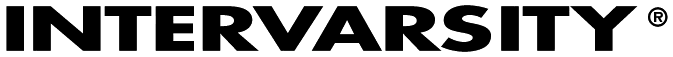 Position Description							Supervised by:  Director of InterVarsity Link	Supervises:       Office volunteersStatus:               Full-Time / Non-ExemptLocation:  	InterVarsity’s National Service Center (NSC) - Madison, WI (preferred)To advance the purpose of InterVarsity Christian Fellowship/USA, this position will organize and manage all details, logistics, and materials for the InterVarsity Link supervisory and service team to aid InterVarsity Link field staff in their ministry.  InterVarsity Link is InterVarsity Christian Fellowship/USA's connection to student ministry in the International Fellowship of Evangelical Students (IFES).MAJOR RESPONSIBILITIESProvide Administrative Coordination and Support for InterVarsity Link:Coordinate the development of a new Link Staff Coordinator Handbook and keep it up to dateCoordinate all logistics for the Orientation for New Link Staff each June, under the direction of the Link Director of TrainingCoordinate Link Leadership Team and Link Staff Coordinator meetings, conference calls and visits as needed, taking notes, transcribing information, and distributing copies as neededOversee the Link Staff Handbook and policy manuals so that Link policies and procedures are up to date and easily accessibleProvide administrative support for directors of other Link events such as debriefing and training meetingsDevelop and organize systems for resources, supplies, storage, etc. Promptly respond to all inquiries about InterVarsity Link Help coordinate the travel schedules of Link Leadership Team membersProvide Administrative Support for the Director of InterVarsity Link:Handle Director’s e-mail and postal correspondence as requestedOversee all aspects of the Director’s calendar and appointments Accomplish specific projects as assigned by the DirectorProvide Administrative Support for Link Staff Coordinators (LSC’s):Develop and organize folders, virtual files, and hard files so that the LSC’s can easily access information about their superviseesSupport the LSC’s as they lead the Link application, hiring, and sending processesAnswer inquiries from Link staff overseas promptly and accurately or pass the inquiry on to the appropriate LSC Administrate the signing, storage, updating, and dissemination of Secondment Agreements for each Link field staff personWork with the LSC’s to manage up-to-date lists of potential Link recruitsProvide Administrative Support for InterVarsity Link Communications & Promotions:Manage logistics for Link’s presence at national and international eventsRespond accurately and appropriately to inquiries from parents, churches, and donors Produce and send monthly letter to Link staffHelp coordinate the monthly Link prayer meeting in the NSC for Link field staff Coordinate development, ordering, managing and distribution of all promotional itemsWork with Link USA-based staff to InterVarsity/USA who are going to camps and conferences to promote Link; make sure they have the proper display and publicity itemsHelp develop and oversee Link’s presence in the “new media”- the Link website, Facebook page, twitter IFES prayer requests, etc. Work with the LSC’s to gather ministry stories to be used both nationally and internationallyAct as a Liaison to other InterVarsity departments and teams in the NSC:Act as a liaison between Link, Link staff and other InterVarsity departments such as Human Resources, Accounting, Income, Information Services, and Legal Ensure communication of Link crisis management issues to Overseas Crisis Management Team Help Coordinate InterVarsity Link’s relationship to the IFES:Work with the Director of InterVarsity Link to coordinate Link’s relationship to IFES senior leadersCoordinate InterVarsity Link’s relationship to IFES/USA maintaining close contact with leaders and administrators of IFES/USACoordinate InterVarsity/USA’s participation in the IFES World Student Day each OctoberCoordinate the Missions Department’s selecting, training, and sending delegates from InterVarsity/USA to the IFES World AssemblyServe the leadership of the IFES World Assembly with administrative support on site as requestedTake at least one trip a year to an IFES movement to visit Link staff and IFES leaders there and see firsthand how InterVarsity Link intersects with IFES movementsAssist the team in ministry partnership development (MPD):Work with the Director to develop regular communication with Link alumni, donors and other audiencesDevelop a personal prayer and financial support teamRaise a portion of salary in amount or percentage agreed upon with the DirectorAdhere to Missions Department MPD guidelinesQUALIFICATIONS:Annually affirm InterVarsity’s Statement of Faith Bachelor’s degree or equivalent experience requiredDemonstrated ability to work with lists and details and complete projects on timeEffective and courteous oral and written communication skillsAbility to develop procedures for doing work Ability to take charge of tasks and work independently without close supervisionAbility to organize events and the details involvedAbility to maintain accurate records and files Ability to confidentially handle financial and personal informationAbility to solve problems within complex systems and relationships Ability to work under the pressure of deadlinesOpen to learning new concepts, methods, and skillsA demonstrated ability and commitment to work in a team environmentA working knowledge of current Microsoft software applications (Word, Access, Excel, and PowerPoint) and entry level knowledge of HTML and Drupel strongly preferredPrevious experience in missions (short term or long term) preferredPrevious experience in InterVarsity as a student, staff, or volunteer preferredAdministrative Assistant, InterVarsity LinkInterVarsity Christian Fellowship/USAFrame of ReferenceAll staff members subscribe annually to the Purpose Statement of InterVarsity:In response to God’s love, grace and truth:The purpose of InterVarsity Christian Fellowship/USA isto establish and advance at colleges and universities witnessing communities of students and faculty who follow Jesus as Savior and Lord:growing in love for God,God’s Word,God’s people of every ethnicity and cultureand God’s purposes in the world.This purpose is admittedly more limited than the Great Commission.  As a mission extension of the local church, we have adopted boundaries on our activities based on our call to serve a defined group of God’s people.  Within the context of InterVarsity’s purpose, all of the relationships and tasks that staff members engage in as part of their work for InterVarsity have both eternal and temporal components.  Values:InterVarsity is committed to developing men and women from diverse cultures, backgrounds, and generations, whom God calls to work with us for both shorter and longer periods of service, as we pursue the call of God in the university world.Maturing Disciple of Jesus Christ:Every InterVarsity staff member is to be a maturing disciple of the Lord Jesus Christ, growing in obedience to the Scriptures.  The marks of a long-term love relationship with Christ in the fullness of His Spirit are described in Galatians 5:22:  “The fruit of the Spirit is love, joy, peace, patience, kindness, goodness, faithfulness, gentleness and self-control.”  In the workplace, this fruit is revealed in healthy working relationships which encourage all staff to accomplish their work and enhance their focus on the spiritual aspects of their work.Team Work:Each individual staff person is a vital member of Christ’s body.  This means that we will work with one another in ways that honor and encourage all to grow in Christ while accomplishing His work.  Our community requires that each individual serve as a team member in a collegial and open environment based on values, relationships, and vision as well as structure and position.InterVarsity staff, both employees and volunteers, commit to serve God and all InterVarsity colleagues, students, and partners, with sensitivity to both the eternal and temporal dimensions of our work.  “Whatever your task, work heartily, as serving the Lord.” (Colossians 3:23a)